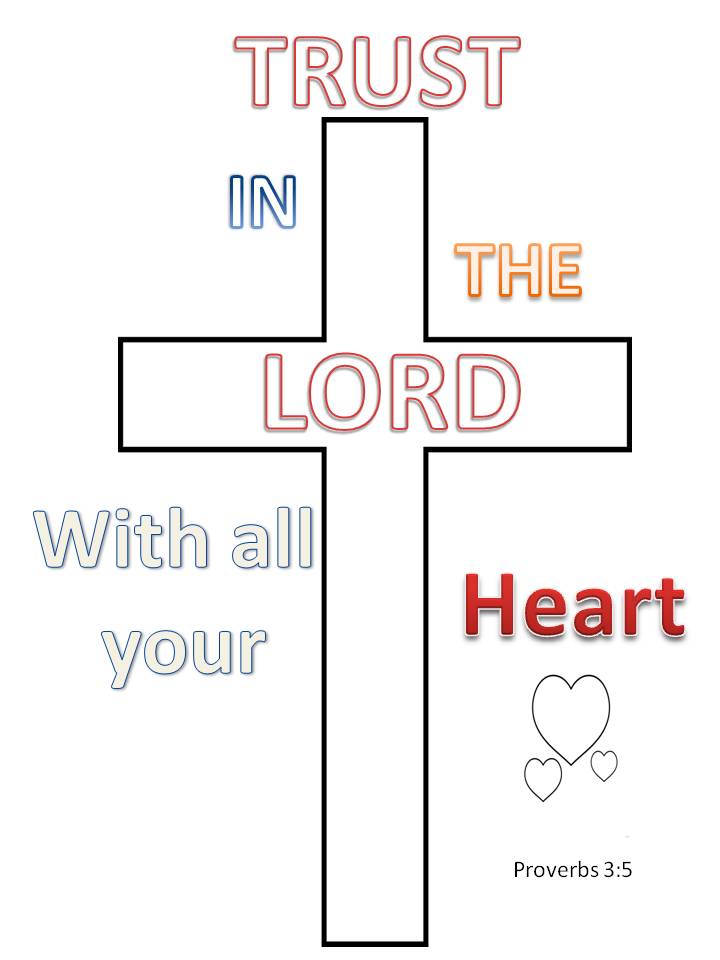 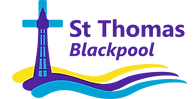 .”